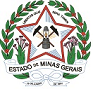 SECRETARIA DE ESTADO DE PLANEJAMENTO E GESTÃORodovia Papa João Paulo II, nº 4001  - Bairro Serra Verde / Belo Horizonte - CEP 31630-901​CONTATO FORNECEDORESPREGÃO ELETRÔNICO PARA REGISTRO DE PREÇOS – PLANEJAMENTO N.º 284/2019LOTESEMPRESAEMAILTEL78 e 793D Informáticalicitacao@3dprojetosdf.com.br empenho@3dprojetosdf.com.br governolicitacao@3dprojetosdf.com.br(61) 98415-067380COMBET (Adélio José do Nascimento)adeliojn@gmail.com(31) 98435-761938, 81LINO Comércio (Nikita Sara Lima da Silva Lino)linocomercio@gmail.com(17) 3215-1118 | (17) 98801-26781,2,10,11,12,13,18,21,25,43,46, 59, 66, 97 e 108MAQNETEmaqnete@gmail.com(34) 3814-6677  | (34) 99818-227719, 24, 32MULTIREDE -  Cesarcesar@multiredebh.com.br(31) 3469-031245RAFTECOlimawebster@gmail.com(31) 97580-3755